Mardi 26 mai Français-Histoire 1ère proBonjour à tous, Pour clôturer l’année et réviser les deux matières, je vous propose l’étude de dossiers qui mêlent les deux matières. Je vous invite à lire tous les documents et répondre aux questions sur vos cahiers, nous corrigerons ensemble lors d’une séance audio.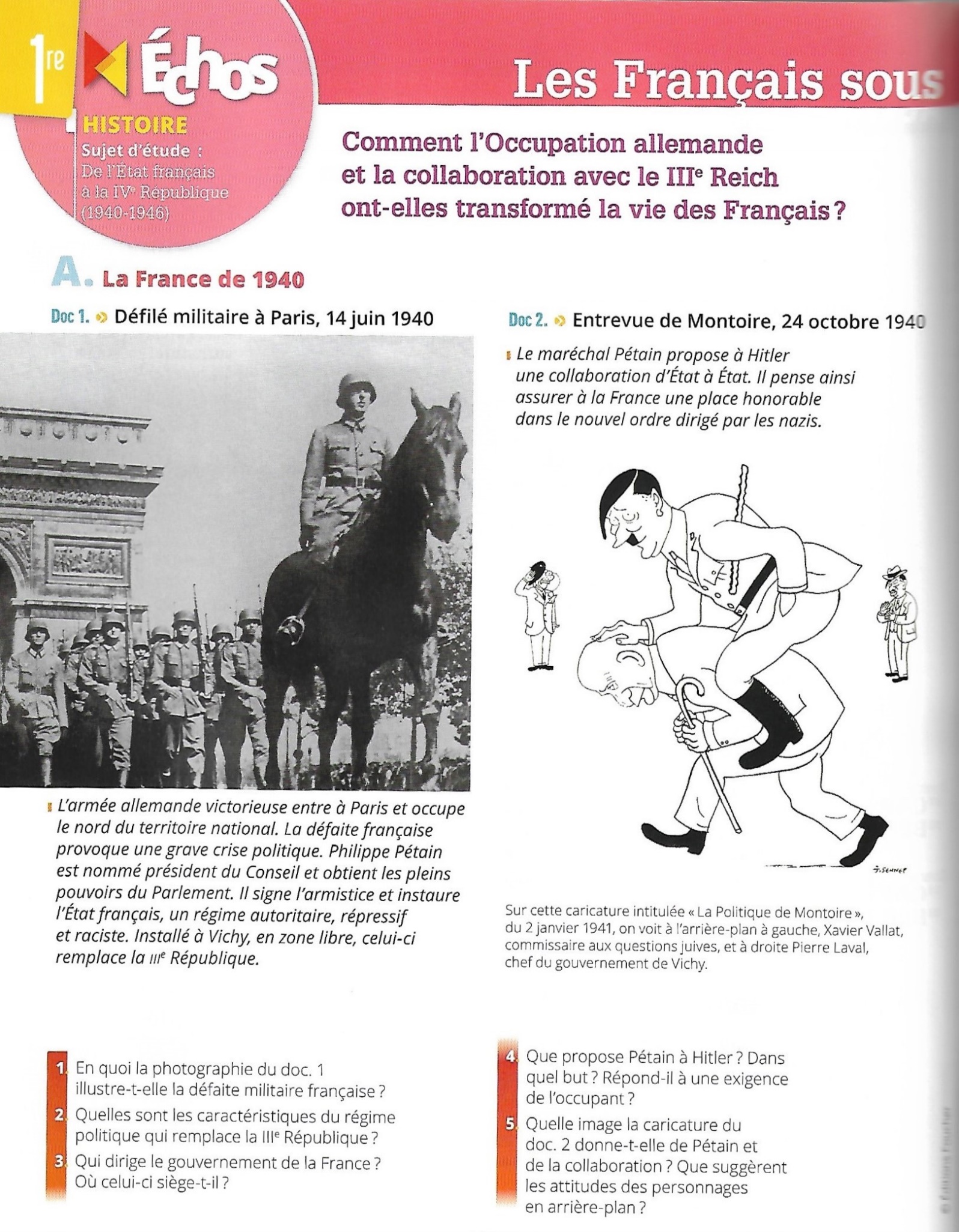 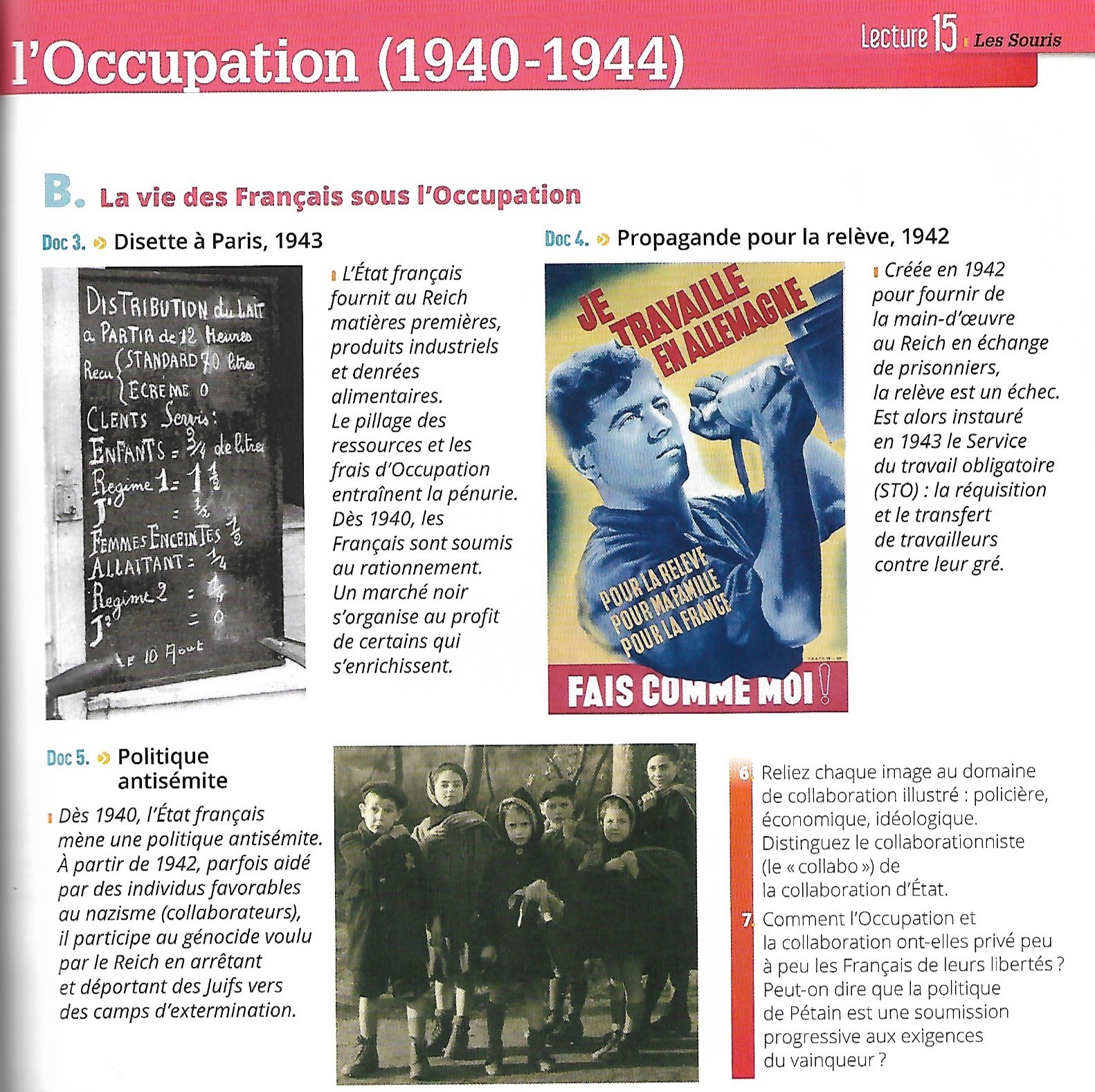 